
InstructionsPlease read before beginning the application.

This application is for Medicaid-Enrolled Provider Agencies (Provider Agencies) that are interested in mentoring other Medicaid-Enrolled Provider Agencies with an Employment Endorsement (Employment Provider Agencies) that are seeking technical assistance for specific services or specialties. If approved, the Provider Agency providing the mentoring services will be compensated at a rate of $75 per hour. The Office of Developmental Disabilities Services (ODDS) must receive a signed application with the necessary paperwork no later than March 15, 2019. ODDS will reject any incomplete or illegible applications.The purpose of this application is to help ODDS determine that a Provider Agency has the expertise to become a mentor and be paid at a rate of $75 per hour. As the Provider Agency completes this application it should provide all relevant information that helps prove it has the expertise on the specialty/services that it wants to mentor. It is important that the Provider Agency is thorough while completing the application.Applications will be reviewed within 30 business days upon receipt of the application. Provider Agencies will be informed via email as to whether the application was approved or denied.Requirement to Be a MentorApplication and supporting documentation submitted to EmploymentTraining.Review@dhsoha.state.or.us no later than March 15, 2019.Application and supporting document must prove that the Provider Agency has expertise on any of the following topics: Discovery, Job Coaching Program, Job Development, Job Development Program, Business Operations, Business Budgeting, Rule Compliance, Behavioral Support, Protocol Development or other types of services and/or specialties.Applications must include:Resume(s) of staff that will be delivering the mentoring service.If requesting to provide mentoring on a specific program or specialty, the documentation on the success of the program or specialty must be provided.If requesting to provide mentoring on business budgeting, program management or business operations then documentation proving the Provider Agency’s success as a business must be provided.Application to Provide Mentoring ServicesDate: Agency Name: 		Email Address: Primary Business Address: 		City:  Zip Code: 	 	How far are you willing to travel to provide mentoring services and/or which counties are you willing to serve: 	Are you willing to host mentees at your primary business address?  Yes	 NoPlease check the services/specialties that you want to mentor: Discovery	 Job Development	 Job Development Program or Model	 Rule Compliance Business Operations		 Business Budgeting/Finances	 Job Coach Program or Model Protocol Development	 Behavior Support	Other: Please describe your expertise and previous training experience, if any, on the specialties/services you want to mentor:Please provide a list of supporting documentation including staff certifications that you are providing with this application:Name of staff who will be providing the mentoring service(s): Did you attach the resume(s) of the staff who are directly providing the mentoring service(s) as the application will be unable to processed without this documentation:  Yes	  NoAgency Signature: Printed name and Job Title: ODDS ReviewApplication Approved?  Yes	 NoApplication Approved with the following limitations?  Yes	 NoDescription of Limitations: ODDS Signature:                                                                         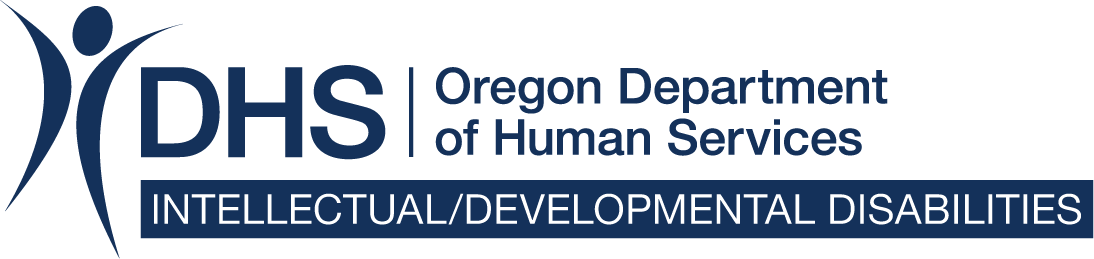 Application to Be a Mentor for Medicaid Agencies with Employment Endorsement